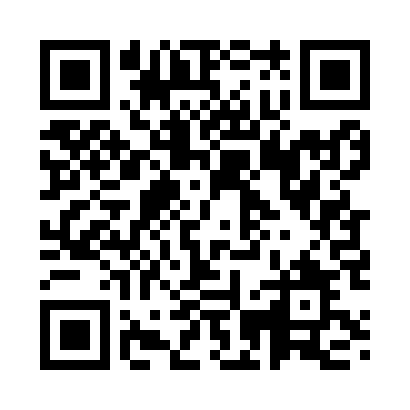 Prayer times for Dampier, AustraliaWed 1 May 2024 - Fri 31 May 2024High Latitude Method: NonePrayer Calculation Method: Muslim World LeagueAsar Calculation Method: ShafiPrayer times provided by https://www.salahtimes.comDateDayFajrSunriseDhuhrAsrMaghribIsha1Wed5:156:3012:103:265:507:012Thu5:156:3012:103:255:507:013Fri5:156:3112:103:255:497:004Sat5:166:3112:103:245:497:005Sun5:166:3212:103:245:486:596Mon5:166:3212:103:245:486:597Tue5:166:3212:103:235:476:598Wed5:176:3312:103:235:476:589Thu5:176:3312:103:235:466:5810Fri5:176:3312:103:225:466:5711Sat5:186:3412:103:225:456:5712Sun5:186:3412:103:225:456:5713Mon5:186:3512:103:215:446:5614Tue5:186:3512:103:215:446:5615Wed5:196:3512:103:215:436:5616Thu5:196:3612:103:205:436:5617Fri5:196:3612:103:205:436:5518Sat5:206:3712:103:205:426:5519Sun5:206:3712:103:205:426:5520Mon5:206:3712:103:205:426:5521Tue5:216:3812:103:195:426:5422Wed5:216:3812:103:195:416:5423Thu5:216:3912:103:195:416:5424Fri5:226:3912:103:195:416:5425Sat5:226:4012:103:195:416:5426Sun5:226:4012:103:195:406:5427Mon5:226:4012:103:185:406:5428Tue5:236:4112:113:185:406:5429Wed5:236:4112:113:185:406:5430Thu5:236:4212:113:185:406:5431Fri5:246:4212:113:185:406:54